Figures (Triangles) TRIANGLEQuelconqueIsocèle
2 côtés égauxÉquilatéral
3 côtés égauxAcutangle
3 angles aigus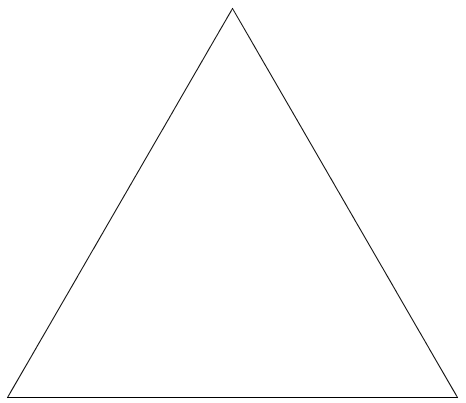 Rectangle
1 angle droitObtusangle1 angle obtus